Observere fire stoffer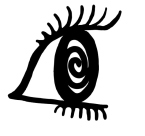 Vi ser: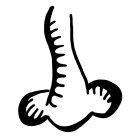 Vi lukter: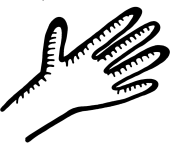 Vi kjenner: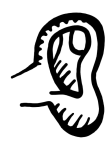 Vi hører:Stoff nr. 1Stoff nr. 2Stoff nr. 3Stoff nr. 4